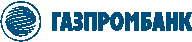 «Газпромбанк» (Акционерное общество)Банк ГПБ (АО)Заявление о присоединении от «__» ________ _____ г. № ___к соглашению об использовании сервиса дистанционного взаимодействия «Агентский банк» для передачи документов по электронному каналу связи ____________________________________________________________________________________, (полное наименование застройщика / инвестора / продавца / агентства недвижимости, соответствующее учредительным документам)именуемый в дальнейшем «Компания-партнер», в лице ____________________________________________________________, действующе(-го/-й) на основании ______________________________________________________________________, уведомляет «Газпромбанк» (Акционерное общество) (далее – Банк) о присоединении 
к «Соглашению об использовании сервиса дистанционного взаимодействия «Агентский банк» для передачи документов по электронному каналу связи в Банке ГПБ (АО)» (далее – Соглашение, Условия соответственно), условия которого опубликованы на официальном сайте (www.gazprombank.ru), в целом, в порядке, предусмотренном статьей 428 Гражданского кодекса Российской Федерации.С содержанием Условий Банка, размещенных на сайте www.gazprombank.ru, Компания-партнер ознакомлена и согласна.Компания-партнер согласна с тем, что Банк не несет ответственности за ущерб, убытки, расходы, а также иные негативные последствия, которые могут возникнуть в случае, если информация в e-mail-сообщении, направленная Банком по реквизитам, указанным в настоящем Заявлении (адрес электронной почты), станет известна третьим лицам. Банк прилагает все возможные усилия и предусмотренные законодательством Российской Федерации меры для того, чтобы избежать несанкционированного использования информации заявителя. Компания-партнер уведомлена и согласна с тем, что Банк не несет ответственности за возможное нецелевое использование информации пользователей, произошедшее из-за технических неполадок в программном обеспечении, серверах, компьютерных сетях, находящихся вне контроля Банка, или в результате противоправных действий третьих лиц.Для осуществления взаимодействия в рамках Соглашения Компания-партнер назначает курирующего работника: _______________________________________________________________________________.                                                                                                        (фамилия, имя, отчество)Паспорт: серия _______ номер ___________, выдан _________________________________Адрес регистрации: ____________________________________________________________Тел.: ____________________ Адрес электронной почты (e-mail): ______________________Сведения о Компании-партнере:Место нахождения: ___________________________________________________________Адрес: ____________________________________________________________________________________________________________________________________________________Реквизиты:____________________________________________________________________
_____________________________________________________________________________Тел.: ___________________ Адрес электронной почты (e-mail): _______________________М.П.Подтверждаю, что на дату предоставления настоящего Заявления изменения в документах и сведениях, предоставленных ранее в Банк, отсутствуют: ДАПодтверждаю, что на дату предоставления настоящего Заявления изменения в документах и сведениях, предоставленных ранее в Банк, отсутствуют: НЕТСоответствующие документы направлены в Банк.(наименование должности / представитель Партнера)(наименование должности / представитель Партнера)(наименование должности / представитель Партнера)(подпись)(подпись)(подпись)(расшифровка)(расшифровка)(расшифровка)(дата)(дата)Отметки Банка:Банк: «Газпромбанк» (Акционерное общество), сокращенное наименование – 
Банк ГПБ (АО),ИНН 7744001497, ОГРН 1027700167110, БИК _________, кор. счет ______________ 
в ГУ Банка России по ЦФО.Генеральная лицензия Банка России № 354. Место нахождения Банка: Россия, 117420, г. Москва, ул. Наметкина, дом 16, корпус 1.______________________________________________________________________________.                                                                                   
                                                 (адрес фактического места нахождения филиала/ отделения, где заключен Договор)«Заявление принято»  МП